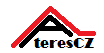 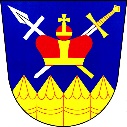                      Kontrolní den č.15                                  1.    4.10.2021 bylo protokolárně předáno staveniště zhotovitelovi viz.sam.zápis2.AD + TDI odsouhlasil použití stav,mat.a schválil nákup (potrubí a potrubní systémy,)3.investor podepsal smluvní vztah s arch.dohledem nad stavbou spojení:trvá z kanalizaceMuzeum TGM Rakovník Mgr.Kateřina Blažková 731 449 321 archeolog@muzeumtgm.cz4.dnešním dnem investor předává místní komunikace pro účely stavby,zhotovitel je povinen včas (7dní před zahájením oznámit investorovi  úsek pro výkopové práce),investor zajistí branou SMSnebo jiným způsobem informovanost občanů v dotčeném úseku,zhotovitel zajistí DZ a označí možnou obj.trasu5.odsouhlasen projekt s datem 20206.odsouhlasen styl přípojkové karty,každou připojnou odbočku na svém pozemku,odbočka + vod.šachta je potřeba vytyčit sítě,elektro,vodu,apod.7.odouhlasen subdodavatel mikrotunelaří DUNDR8.povolena mezideponie výkopku firmě VPK na pozemku u koní směr Račice9.dohodnut nákup –přednostní x kusů pojízdných a x kusů nepojízdných10.upozornění pro občany ,firma provádí ,dodává a osazuje vodoměrnou šachtu cca 2m za hranicí pozemku(plotem)vč.propoje z hlavního řádu, od vodoměrné šachty do objektu si provádí již majitel11.dohodnuto množství  šachet dle rozpočtu HUTIRA  s roztečí pro vodoměr 190mm12.předány PD přípojek ,některé nemají vod.šachtu ,ale vodoměr v objektu,zde zhotovitel provádí zatažení přípojky za plot cca 2m  bez mtž šachty13.spojovaní potrubí u přípojek,povoleno dle počasí,varné i Isiflomosaz.14.investor a TDI bere navědomí dopis od VKM o možnosti provozování vodovodu,investor vyvolá jednání o naplněnosti obsahu dopisu.15.stavba pokračuje dle schválené dokumentace a stavebního povolení vč.vysoutěžené dokumentace ,kde jsou popsané vodoměrné šachty nevlezné.viz.odsouhlasený mat.AD a TDI16.v této době je již nemyslitelné měnit nevlezné vodoměrné šachty za vlezné uznávané Kladenskými vodárnami-vyžádalo by si to změnu ve stav.povolení-z uznatelného nákladu na MZE by byl neuznatelný náklad v celkové hodnotě kolem 5mil.kč-nutný nákup nových šachet cca 2 380tis,nepotvrzená dodávka během 1.pololetí 2022 a co s nevyužitými již částečně dodanými a zbytek rezervace pro 1.čtvrtletí podepsaná objednávka17. ve standartech vodáren se  hovoří i možných změnách,např v dálkově odečitatelných vodoměrechposílám dle dohody odkaz na dálkové odečty, které používá naše společnost. IOT WATER - Dálkové odečty vody | Home (iot-water.cz)18.posílení pracovníků na dobu určitou ,která bude provádět pokládku hl.vodovodního řádu výkopovou metodou na řadě.2,419.práce budou přerušeny od 22.12.2021-3.1.2022 v závislosti na počasí20.armaturní šachta bude vybavena dle schváleného projektu ,možno objednat21.upřesnění provozovatele oznámí investor  do 30.1.202122.za účasti schváleného sub.na opravu komunikací fa:Froněk,byly určeny postupy a rozsahy oprav komunikací23.Dne 27.1.2022 proběhl mimořádný KD za účasti všech vč,AD.1.dohodnuty  změny na provedení přípojek  placené části obcí----dohoda o úpravě do 2.2.2022 -splněno2.dohodnuto  zpracování rozšíření vodovodu v Újezdě n/Z---předání podkladů do 9.2.202224.ved.stavby p.Vlasák upozorní předem majitele  nemovitosti na provádění přípojky,kde je potřeba podpis o výzkytu sítí na soukr.pozemku a souhlas s provedením přípojky (zhotovitel provádí přípojku cca 2m za hranici pozemku- za plot,vč.osazení šachty a přípravu na vodoměrnou soustavu,nemá v předmětu díla odstranění zpevněné  plochy a znovu položení,míní se tím zámková dlažba ,betonové plochy apod.,zpětné položení a odstranění musí připravit  dle dohody  s ved.stavby majitel nemovitosti  v domluveném rozsahu(cca na osazení šachty bude potřeba cca2x2m a umožnit přistup stroje.Zhotovitel žádá vlastníky nemovitostí  o možné osazení mimo keře,stromy-nebezpečí přetrhání kořenové soustavy a následné uhynutí ,lze dle dohody  posunout šachtu mimo těchto nebo jiných překážek.Práce v travnaté ploše nebo štěrkové ploše budou provedeny zpět dle původního stavu.25.investor,obec bude od příštího týdne vyzývat občany k podpisu smlouvy  a souhlasu s vodovodní přípojkou v souladu projednání v zastupitelstvu26.montáž pro vodoměr provádí dle smluvního ujednání zhotovitel pouze v dodané šachtě HUTIRA,pokud přípojné místo je požadovano do jiného typu (např.původní šachta,nebo již zbudovaná bet. apod.) nebo do prostoru domu(sklep,technická místnost) musí si přípravu pro vodoměr provést sám vč.instal.materialu.27.AD a TDI doporučuje vodoměry s odečtem KAMSTRUP28.předpoklad oprav komunikací postupně 05-07/202229.projednána možnost provozování vodovodu. Nedošlo k úplnému možnému provozování od VKM,projednává se rozdělení provozování od ATS stanice (Zbečno –ATS =VKM Kladno a Újezd nad Zbečnem=obec) 30.TDI souhlasí s průzkumnými pracemi na navržených nových řadech,pro zdárné provedení po vydání vod.rozhodnutí a provádění přípojných prací k nemovitostem  v rozsahu projektu a rozpočtu schváleném na MZE31.provoz vodovodu Zbečno-ATS pod Újezdem n/Z bude provádět VKM Kladno,kde bude nutné osadit vodoměrné šachty dle standartu VKM ,výjimka je možnost osadit vodoměr do budovy,kde z prostorových důvodů ,nebo výškového převýšení nebude možno osadit šachtu.Újezd n/Z bude provozovat obec .32.TDI potvrdil počet a nákup vod.šachet nevlezných pro Újezd n/Z dle tabulky AD z 17.2.2022 tzn.118 nepojízdných a 31 pojízdných33.TDI potvrzuje nákup 8ks vodovodnívh šachet dle stan.VKM .vlezné pro úsek provozovaný VKM34.TDI potvrzuje výrobu ATS stanice dle posledního výkresu 3.1/202235.zhotovitel  upřesnil práce na uložení ATS stanice na staré Račické,uzavírka bude              od 13.6. do 27.6.,přístup do obce bude vrchemPostup pracíProvedeny všechny  řády chybí řád 2-2 cca 85m ,2ks přípojek Na Újezdě a 11ks přípojek na přivaděčiZahájení oprav komunikací-HMG:    plní- 27.6.-10.7. montáž stav.dílu ATS                       potvrzená dodávka  technologie do ATS na 15.8.2022Fakturace       10.2021                                            708 374,13kč bez DPH uznatelné                        11,2021                                         7 083 942,24 kč                        12,2021                                            503 119,75                        01/2022                                         1 502 757,49                        02/2022                                         2 498 447,50                         03/2022                                         1.124 106,10kč bez DPH + 1.518 476,30 neuzn.                        04/2022                                            824 305,50                    + 1.103 029,88                        05/2022                                            356 516,10                    +    717 838,01                        06/2022                         07/2022                        08/2022KOOBOZPPracoviště obsazeno .Práce probíhají bez porušení BOZP. Doporučení,stálá úprava sjízdnosti komunikací a  značení uzavírek potřebné pro další práce –trvá,pozor při práci v blízkosti strojů.Další  KD  č.16bude 13.7.2022 v 9hod . nebo po dohodě investor zhotovitel.Tento zápis slouží též jako pozvánka na příští KDZapsal: Josef Doksanský  24.6.2022StavbaÚjezd nad Zbečnem ,veřejný vodovod                                                               reg.číslo Újezd nad Zbečnem ,veřejný vodovod                                                               reg.číslo Újezd nad Zbečnem ,veřejný vodovod                                                               reg.číslo Újezd nad Zbečnem ,veřejný vodovod                                                               reg.číslo Datum22.6.202222.6.202222.6.202222.6.2022Předmět jednáníKontrola a postup prací, řešení problémů, změny stavbyKontrola a postup prací, řešení problémů, změny stavbyKontrola a postup prací, řešení problémů, změny stavbyKontrola a postup prací, řešení problémů, změny stavbyPodkladyZápisy z KD, stavební deník, projektová dokumentace, technické podkladyZápisy z KD, stavební deník, projektová dokumentace, technické podkladyZápisy z KD, stavební deník, projektová dokumentace, technické podkladyZápisy z KD, stavební deník, projektová dokumentace, technické podkladyIng.J.TěhanStarosta obeczbecno@iol.cz724189474Mgr.R.EmbertováMístostarosta721460497M.FialaProjekt.J.JarošAdministrátorJ. DoksanskýAterescz-TDSIng.J.VaňásekAterescz-TDSZ.MouchaAteresCZ-koobozpM.ElmerichAteresCZ-koobozpL.Suchý ml.VPKSuchy s.r.o.J.Bauer-hl.stavbyved.VPKSuchy s.r.o.T..VlasákVPK SuchýIng.J.LoderFroněk s.r.oV.Třískasilnicecajk